Конспект НОД по образовательной области «Художественно-эстетическое развитие»:рисование в младшей группе «Ёлочка» Программное содержание:Образовательные:- Учить передавать в рисовании образ елочки;- Учить рисовать предметы, состоящие из линий (вертикальных, наклонных);- Учить располагать изображение на листе бумаги; - Уметь ритмичными линиями, мазками рисовать контуры елки.Развивающие:- Развивать умение пользоваться красками и кистью (правильно держать кисть, обмакивать в краску только ворс кисти, хорошо промывать кисть, промокать её о тряпочку);- Развивать у детей интерес к живой природе, эмоциональную отзывчивость;- Развивать зрительное восприятие, внимание, память, мышление.Воспитательные:- Воспитывать интерес детей к рисованию;- Воспитывать самостоятельность в работе.Активизация словаря: макушка, ствол, ветки, короткие, длинные.Оборудование: Игрушка заяц, иллюстрация с изображением ёлки, альбомный лист, краски, кисточки с подставкой, баночки с водой, тряпочки по количеству детей.Предварительная работа: Рассматривание елки на прогулке; беседа; рассматривание иллюстраций; наблюдения на прогулках; загадывание загадок; чтение сказок; пение песен.Методические приемы:создание игровой мотивации, сюрпризный моментрассматривание и беседа, вопросыпоказ с объяснением Ход НОД:Дети стоят около воспитателя.Раздается стук в дверь.Воспитатель: Ребята, посмотрите кто к нам прискакал?Дети: Зайчик.Зайчик: Здравствуйте дети! (Дети здороваются).Воспитатель: Почему, зайчик, ты такой грустный?Зайчик: В лесу много разных деревьев, но мало елочек. А под ними очень хорошо прятаться от холода и от ветра. Нарисуйте для меня и моих друзей –ёлочки (достает образец из конверта).Воспитатель: Ребята, давайте поможем зайке и нарисуем для них елочки! Пройдите и сядьте за столы.Воспитатель: Сейчас мы будем рисовать. Давайте рассмотрим елочку.- Скажите мне, пожалуйста, какого елочка цвета?- Да, елочка у нас зеленая. И зимой, и летом одним цветом.- Что у нее есть? (показывает на ствол) – Ствол.- Какой ствол? – Прямой, высокий.- Что еще есть у елки? (показывает на ветки) – Ветки.- Куда смотрят ветки? – Смотрят вниз.- Посмотрите, а у елочки ветки, какие? Короткие или длинные?- Внизу ветки длинные-длинные, а на макушке короткие.- Как называется верхняя часть елочки? – Макушка.- Повторяем за мной: ветки длинные, короткие, а наверху макушка.Воспитатель: Посмотрите, как надо рисовать елочку. Набираем краску на кисточку, снимаем лишнюю краску о край баночки, вот так. Немного отступаем сверху, прикладываем кисть и ведем, не отрывая сверху вниз. Это ствол.Теперь вверху, на самой макушке, рисуем ветки: сначала с одной стороны, затем с другой стороны, они короткие, смотрят вниз.Отступаем вниз и рисуем еще ветки, они длиннее, смотрят вниз. Ветки дружат – держатся парами.Отступаем и рисуем еще ветки с одной и с другой стороны ствола, они самые длинные.Получилась елка.Промываю кисть, осушаю ее о тряпочку, кисточка «попрыгает» по тряпочке и ставлю в подставку ворсом вверх.- Вот так. Молодцы!- Ребятки, а теперь положите листы точно так, как я сейчас показываю.- Все правильно положили?- Берем в руки кисточку. Кисть держим тремя пальцами правой руки.- Молодцы!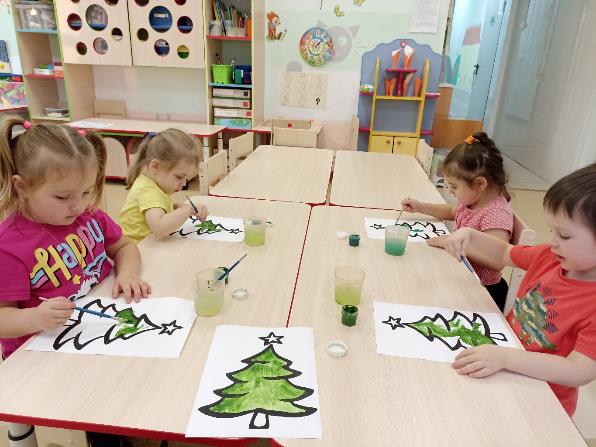 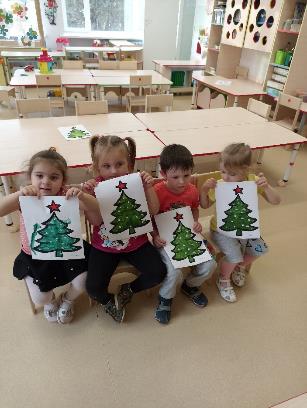 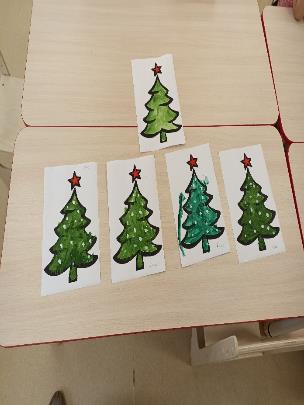 